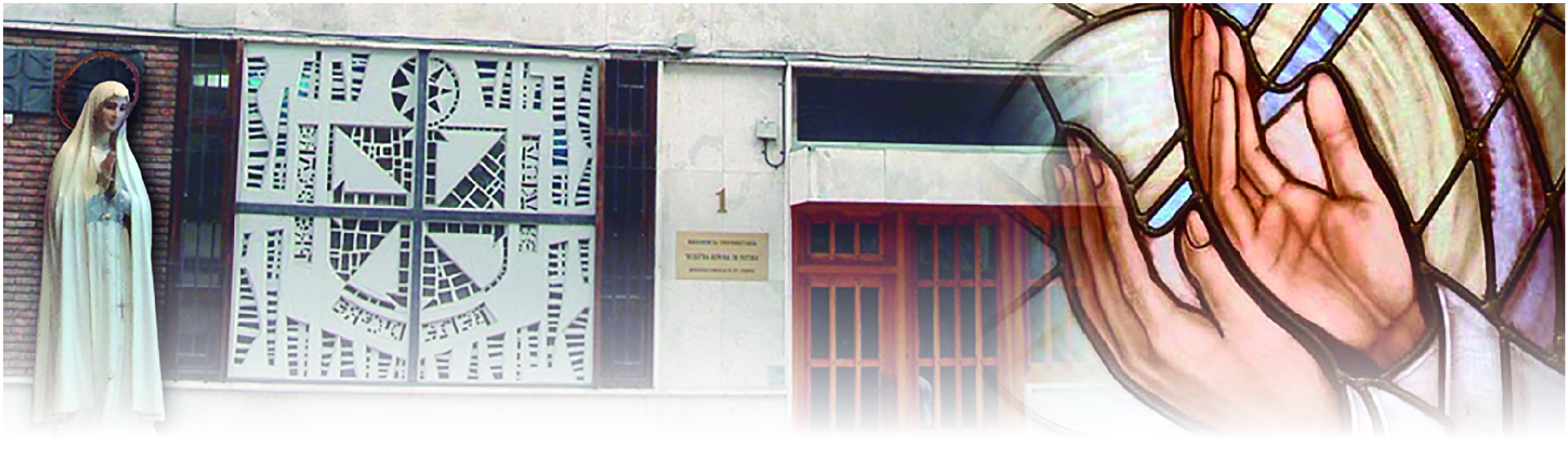 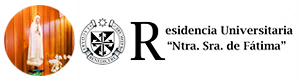 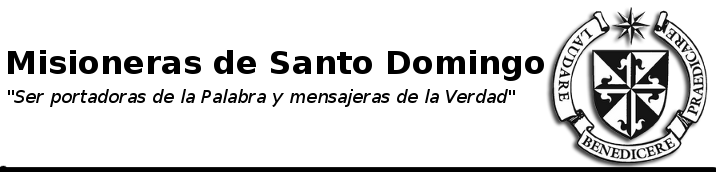 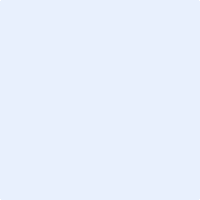 SOLICITUD DE INSCRIPCIÓN                                                                      FECHA DE INGRESO:  Datos PersonalesApellidos:         Nombre:   DNI:     Lugar de Nacimiento:      Fecha:   Dirección familiar:  C/   No:     Piso:  C.P: Ciudad:    Provincia:   Tel:   Tel. Móvil: Email:         Actividades o hobbies:  Datos FamiliaresNombre de padre:   Profesión:    Tel.:   DNI:    Email:  Nombre de madre:   Profesión:    Tel.:   DNI:    Email:  No de hermanos:          Lugar que ocupas:  Datos AcadémicosEstudios realizados:  Estudios que realizará:  Turno de mañana   o turno de tarde  La estancia en la residencia será: de Septiembre a Junio (ambos meses incluidos)   Estancia especiales  Especialidad:    Facultad o Escuela:  ¿Haces prácticas?    ¿en qué? ¿Trabajas?   ¿en qué?  Dirección: C/  No:    C.P:   Tel.: ¿Eres becaria?       Organismo que te concede la beca:  Datos SanitariosNo de tarjeta de SS/Seguro privado  ¿Padeces alguna enfermedad crónica o alergia?     Indica cuál:  ¿Necesitas una dieta alimenticia específica?  En caso afirmativo aporta un informe médico que la especifique.Estoy conforme con todos los requisitos exigidos, por lo que libremente SOLICITO EL INGRESO Y RESERVA DE PLAZA en esta Residencia Universitaria para el Curso Académico 20___ - 20___.Para los accesos nocturnos a la Residencia, existe portero automático con cámara de registro. Para su uso es necesario, aviso previo a la Directora y autorización de los padres, con el fin de ponerlo en funcionamiento.	En    a                Firma de la Solicitante	Firma del Padre/Madre/Tutor                            (Inserte la imagen de ambas firmas si la desea.)